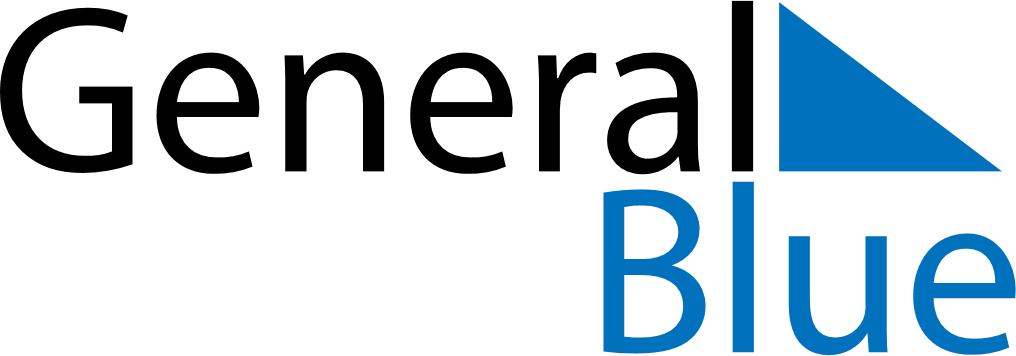 October 2024October 2024October 2024October 2024October 2024October 2024Hincesti, MoldovaHincesti, MoldovaHincesti, MoldovaHincesti, MoldovaHincesti, MoldovaHincesti, MoldovaSunday Monday Tuesday Wednesday Thursday Friday Saturday 1 2 3 4 5 Sunrise: 7:04 AM Sunset: 6:46 PM Daylight: 11 hours and 41 minutes. Sunrise: 7:05 AM Sunset: 6:44 PM Daylight: 11 hours and 38 minutes. Sunrise: 7:07 AM Sunset: 6:42 PM Daylight: 11 hours and 34 minutes. Sunrise: 7:08 AM Sunset: 6:40 PM Daylight: 11 hours and 31 minutes. Sunrise: 7:09 AM Sunset: 6:38 PM Daylight: 11 hours and 28 minutes. 6 7 8 9 10 11 12 Sunrise: 7:11 AM Sunset: 6:36 PM Daylight: 11 hours and 25 minutes. Sunrise: 7:12 AM Sunset: 6:34 PM Daylight: 11 hours and 21 minutes. Sunrise: 7:13 AM Sunset: 6:32 PM Daylight: 11 hours and 18 minutes. Sunrise: 7:15 AM Sunset: 6:30 PM Daylight: 11 hours and 15 minutes. Sunrise: 7:16 AM Sunset: 6:28 PM Daylight: 11 hours and 11 minutes. Sunrise: 7:18 AM Sunset: 6:26 PM Daylight: 11 hours and 8 minutes. Sunrise: 7:19 AM Sunset: 6:24 PM Daylight: 11 hours and 5 minutes. 13 14 15 16 17 18 19 Sunrise: 7:20 AM Sunset: 6:22 PM Daylight: 11 hours and 2 minutes. Sunrise: 7:22 AM Sunset: 6:21 PM Daylight: 10 hours and 58 minutes. Sunrise: 7:23 AM Sunset: 6:19 PM Daylight: 10 hours and 55 minutes. Sunrise: 7:25 AM Sunset: 6:17 PM Daylight: 10 hours and 52 minutes. Sunrise: 7:26 AM Sunset: 6:15 PM Daylight: 10 hours and 49 minutes. Sunrise: 7:27 AM Sunset: 6:13 PM Daylight: 10 hours and 45 minutes. Sunrise: 7:29 AM Sunset: 6:11 PM Daylight: 10 hours and 42 minutes. 20 21 22 23 24 25 26 Sunrise: 7:30 AM Sunset: 6:10 PM Daylight: 10 hours and 39 minutes. Sunrise: 7:32 AM Sunset: 6:08 PM Daylight: 10 hours and 36 minutes. Sunrise: 7:33 AM Sunset: 6:06 PM Daylight: 10 hours and 33 minutes. Sunrise: 7:34 AM Sunset: 6:04 PM Daylight: 10 hours and 29 minutes. Sunrise: 7:36 AM Sunset: 6:03 PM Daylight: 10 hours and 26 minutes. Sunrise: 7:37 AM Sunset: 6:01 PM Daylight: 10 hours and 23 minutes. Sunrise: 7:39 AM Sunset: 5:59 PM Daylight: 10 hours and 20 minutes. 27 28 29 30 31 Sunrise: 6:40 AM Sunset: 4:58 PM Daylight: 10 hours and 17 minutes. Sunrise: 6:42 AM Sunset: 4:56 PM Daylight: 10 hours and 14 minutes. Sunrise: 6:43 AM Sunset: 4:54 PM Daylight: 10 hours and 11 minutes. Sunrise: 6:45 AM Sunset: 4:53 PM Daylight: 10 hours and 8 minutes. Sunrise: 6:46 AM Sunset: 4:51 PM Daylight: 10 hours and 5 minutes. 